Муниципальное бюджетное дошкольное образовательное учреждение детский сад  комбинированного вида № 38 «Колокольчик» г.Светлоград Петровского муниципального районаОтчет о проделанной работе по антитеррористической устойчивости, защищенности в МБДОУ ДС № 38 «Колокольчик» г.Светлоград Петровского муниципального района за 2015-2016 учебный годВ МБДОУ ДС № 38 «Колокольчик» г.Светлоград в 2015-2016 учебном году были проведены за данный период по  обеспечению антитеррористической устойчивости, защищенности следующие мероприятия:1. Были изданы приказы:« О работе МБДОУ по антитеррористической устойчивости»«О создании антитеррористической комиссии в МБДОУ»2. Разработан план мероприятий по обеспечению безопасности и антитеррористической защищенности МБДОУ ДС № 38 «Колокольчик» на 2015-2016 учебный год3. Обновлен стенд по ГО и ЧС4. По мере поступления информации обновляется папка «Антитеррористическая деятельность в МБДОУ»5. Проводился  ответственными лицами ежедневный контроль за содержанием в надлежащем порядке здания, различных помещений, территории детского сада.6. Постоянно находятся в рабочем состоянии эвакуационные пути и запасные выходы из помещения.7. Разработаны инструкции, памятки по антитеррору для сотрудников. родителей ( Памятка по антитеррору, конспект развлечения по основам противодействия терроризму, консультация для родителей по антитеррору, рекомендации по обеспечению безопасности и антитеррористической защищенности для педагогов и родителей (законных представителей) воспитанников МБДОУ).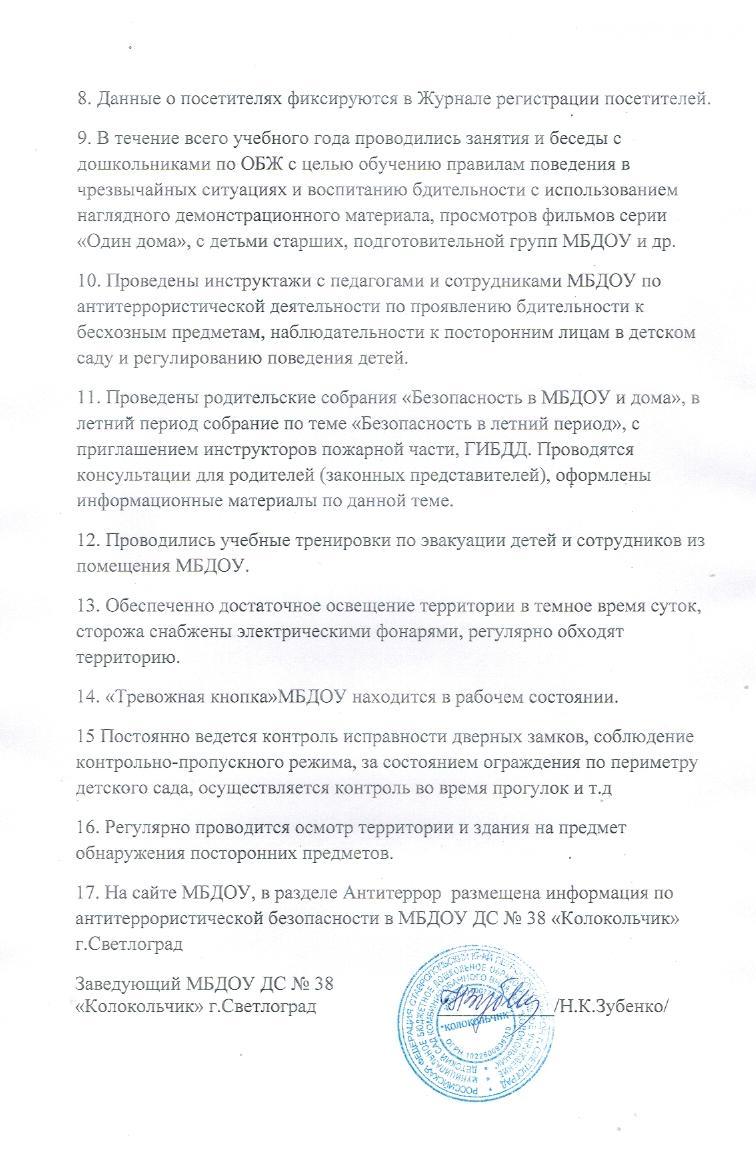 